COVID 19- MESURES DE PROTECTION SANITAIRE RENTREE SCOLAIRE 2020 - MODALITES D'ACCUEILEcole primaire EVARISTE DE PARNY–35 CD 29 , Ravine des Cafres, 97410 Saint-Pierre –  0262 31 00 79__________________________________________________________________________PROTOCOLE SANITAIRELe protocole sanitaire de la rentrée 2020 repose sur les prescriptions émises par le ministère des solidarités et de la santé au vu des avis rendus par le Haut Conseil de la Santé publique, en dernier lieu le 7 juillet 2020, ainsi que sur les dispositions réglementaires en vigueur à la date de la rentrée 2020Les parents d'élèves jouent un rôle essentiel. Ils s'engagent à ne pas mettre leurs enfants à l'école, au collège ou au lycée en cas de fièvre (38 °C ou plus) ou en cas d'apparition de symptômes évoquant la Covid-19 chez l'élève ou dans sa famille. Les personnels doivent s'appliquer les mêmes règles.Les accompagnateurs ainsi que les intervenants extérieurs peuvent entrer dans les bâtiments scolaires après nettoyage et désinfection des mains. Ils doivent porter un masque de protectionGestes barrièreLes gestes barrière doivent être appliqués en permanence, partout et par tout le monde.A l'heure actuelle, ce sont les mesures de prévention individuelles les plus efficaces contre la propagation du virus. Ils doivent continuer à être appliqués (se laver très régulièrement les mains, tousser ou éternuer dans son coude ou dans un mouchoir, utiliser un mouchoir à usage unique et le jeter, saluer sans se serrer les mains, éviter les embrassades).Tous les élèves bénéficieront, dès le premier jour, d'une information pratique aux gestes barrière et aux règles  sanitaires .RestrictionsTous les élèves en contact avec des voyageurs de retour de la zone de l'océan indien ou de Guyane ou ayant eux-mêmes voyagé doivent respecter un confinement et ne pas se rendre en classe pendant 7 jours.Pour les retours de la métropole, les élèves de moins de 11 ans ne pouvant pas être soumis au test  Covid-19,  doivent respecter un confinement et ne pas se rendre en classe pendant 7 jours.Les parents seront invités à prendre contact avec l'école ou l'établissement afin de mettre en place une continuité pédagogique.Locaux et matérielsDans les espaces clos (salles de classe, ateliers, bibliothèques, réfectoires, cantines, internats, etc.), la distanciation physique n'est plus obligatoire lorsqu'elle n'est pas matériellement possible ou qu'elle ne permet pas d'accueillir la totalité des élèves. Néanmoins, les espaces sont organisés de manière à maintenir la plus grande distance possible entre les élèves.Dans les espaces extérieurs, la distanciation physique ne s'applique pas.La meilleure connaissance du virus SARS-CoV-2 autorise dorénavant un nettoyage habituel (sans désinfectant) des sols et grandes surfaces (tables, bureaux) une fois par jour ainsi qu'un nettoyage désinfectant des surfaces les plus fréquemment touchées par les élèves et les personnels (poignées de porte, interrupteurs ...) au minimum une fois par jour également.ACCUEIL DES ELEVES / Le jour de la rentréeLes élèves de l’école élémentaire – du CP au CM2 – seront accueillis à partir de 7h50. Seuls  les nouveaux élèves et les CP pourront se faire accompagner d’un seul parent qui devra porter un masque de protection après nettoyage et désinfection des mains.Le masque est obligatoire pour les enfants à partir de 11 ans.Les élèves de l’école maternelle – de la PS à la GS – seront accueillis à partir de 8h15.Seuls les parents des nouveaux élèves et les PS pourront se faire accompagner par un seul parent  qui devra porter un masque de protection après nettoyage et désinfection des mains.Une rentrée échelonnée sur toute la semaine est mise en place pour l’accueil des enfants de Petite Section en petits groupes.  Les parents concernés seront informés du jour d'accueil de leur enfant par la direction au plus tard le vendredi 14/08/2020.Lundi 17 Août : un groupe de 6 enfants sera accueilli.Mardi 18 août : un nouveau groupe de 6 enfants + ceux du lundi 17 aoûtJeudi 20 août : un nouveau groupe de 6 enfants + ceux des lundi 17 et  mardi 18 aoûtVendredi 21 août : un nouveau groupe de 6 enfants et ceux des jours précédents
Attention ! Tous les parents de maternelle sont invités à venir déposer les fournitures scolaires de leur enfant le vendredi 14/08/2020 à partir de 13H30. Il est rappelé qu'il n'y aura pas d'accueil d'enfants dans l'école ce jour.HORAIRESÀ partir du lundi 24 août, tous les élèves sont accueillis normalement aux horaires prévus : de 8h00 à 11h30 le matin et de 13h30 à 16h00 l’après-midi (lundi – mardi – jeudi –vendredi). L’entrée des élèves dans la cour de l’école se fait à 7h50 le matin et à 13h20 l’après-midi. Les parents veilleront aux heures d’entrée et de sortie, de manière que les enfants arrivent à l’heure. Ils viendront également rechercher leurs enfants à l’heure prévue. Les retards répétés pourront entrainer des sanctions.L’entrée de l’école se fait obligatoirement par le grand portail situé  face au CD 29.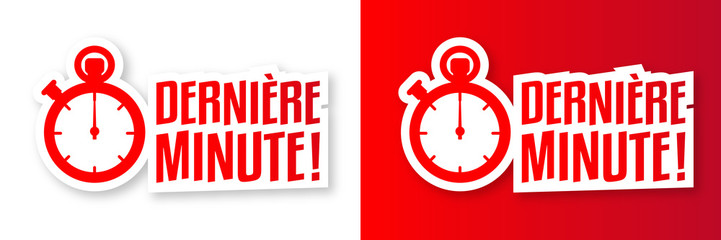 Vous pourrez  trouver de nombreuses informations sur le blog de l’école à l’adresse suivante :https://bloc-note.ac-reunion.fr/9740330R/